Муниципальное предприятие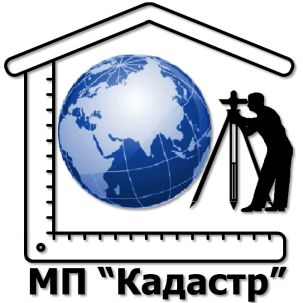 городского округа Саранск «Кадастр»(МП «Кадастр»)430005, г. Саранск, пр. Ленина, д. 4тел./факс (8342) 47-89-47e-mail: kadastr_13@mail.ruОКПО 21655188, ОГРН 1021300976883,ИНН 1325012787/ КПП 132601001_____________________________________________________________________________Шифр: ПП-130/2020Саранск 2021 г.Муниципальное предприятиегородского округа Саранск «Кадастр»(МП «Кадастр»)Заказчик: ООО «ТК Саранск»Место строительства: г. СаранскДОКУМЕНТАЦИЯпо внесению изменений в документацию по планировке территории, ограниченной автодорогой на Ульяновск,улицами 1-я Промышленная и 2-я Промышленная г. Саранска, включая проект межевания, в части изменения планировки территории (проект планировки территории, проект межевания территории) земельного участка с кадастровым номером 13:23:1010005:28, расположенного в районе ул. 2-я Промышленная г. СаранскаЧасть 1Пояснительная записка                                                                 Шифр: ПП-130/2020Директор _____________ В.В.Вавилов                         М.П.                « 25 » января 2021 г.Саранск 2021 г.ДОКУМЕНТАЦИЯпо внесению изменений в документацию по планировке территории, ограниченной автодорогой на Ульяновск,улицами 1-я Промышленная и 2-я Промышленная г. Саранска, включая проект межевания, в части изменения планировки территории (проект планировки территории, проект межевания территории) земельного участка с кадастровым номером 13:23:1010005:28, расположенного в районе ул. 2-я Промышленная г. Саранска